	                          Anleitung: Löwenzahn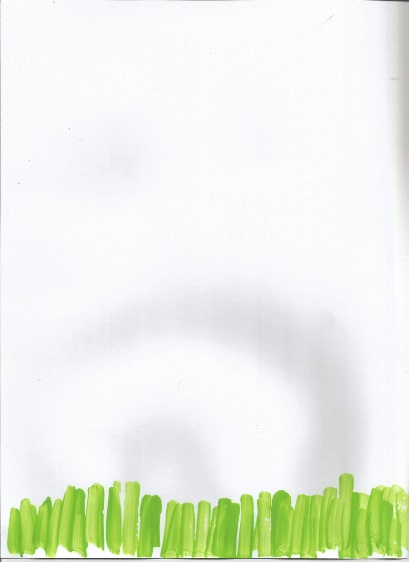 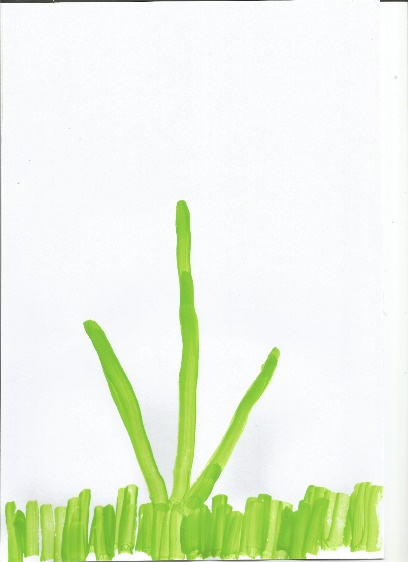 2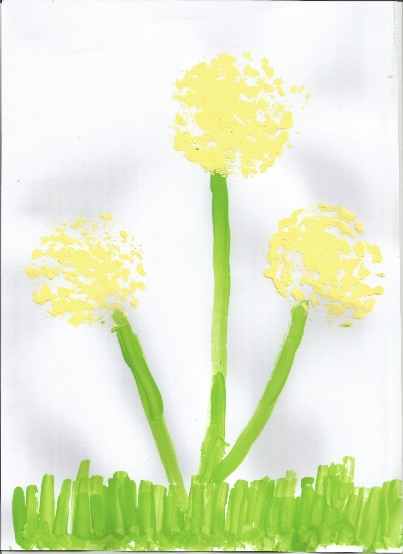 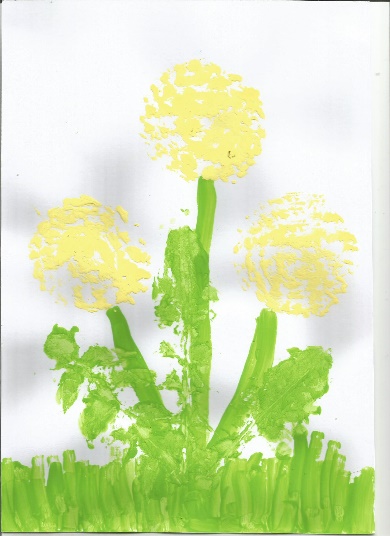                                    3							        4